Polyetayev SerhiyExperience:Position applied for: Electrical EngineerDate of birth: 16.11.1957 (age: 60)Citizenship: UkraineResidence permit in Ukraine: YesCountry of residence: UkraineCity of residence: KhersonContact Tel. No: +38 (067) 184-49-32E-Mail: serg.pol57@gmail.comSkype: scorpio_sergU.S. visa: NoE.U. visa: NoUkrainian biometric international passport: Not specifiedDate available from: 23.02.2017English knowledge: GoodMinimum salary: 5000 $ per month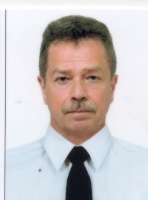 PositionFrom / ToVessel nameVessel typeDWTMEBHPFlagShipownerCrewing05.01.2016-01.07.2016EMS TraderContainer Ship33 917B&W26 565Antigua & BarbudaHermann Buss GmbH & Co. KGOdyssey Group09.01.2015-14.07.2015RobustoBulk Carrier173 949B&W22 609MaltaTMS Dry Ltd.Odyssey Group10.05.2014-31.10.2014Channel RangerBulk Carrier43 108Sulzer10 571Marshall IslCaresse Navigation Ltd.Starline MarineElectrician13.07.2013-07.09.2013AureliaOil Chemical Tanker24 017MaK9 517GermanyCarl Buettner GmbHMarlow Navigation12.06.2012-14.12.2012Power RangerBulk Carrier45 946Sulzer10 500United KingdomMaxum Steamship LtdStarline Marine25.06.2011-05.12.2011Maria VBulk Carrier69 200B&W10 710Marshall IslsAlexandria ShippingGolden Marvel26.10.2010-14.04.2011ArtemisOil Chemical Tanker28 000B&W12 350LiberiaGolden Crown - India (Operator)Golden Marvel28.10.2009-30.03.2010ConquistadorBulk Carrier75 600Sulzer12 600MaltaCardiff Marine - Greece (Operator)Marine Pro Service09.02.2009-30.08.2009AlamedaBulk Carrier170 000B&W16 800MaltaCardiff Marine - Greece (Operator)Marine Pro Service